Δελτίο ΤύπουΕπίσκεψη εκπαιδευτικών από 9 Ευρωπαϊκές χώρεςστο Δήμαρχο Λαμιέων Νίκο ΣταυρογιάννηΣτο γραφείο του Δημάρχου Λαμιέων Νίκου Σταυρογιάννη βρέθηκαν σήμερα, 2 Μαρτίου, εκπαιδευτικοί από 9 Ευρωπαϊκές χώρες που συμμετέχουν σε πρόγραμμα Erasmus + της Ευρωπαϊκής Επιτροπής. Στη συνάντηση έγινε συζήτηση για τους στόχους του προγράμματος  Erasmus + που αποτελεί τη συνένωση επτά ήδη υφιστάμενων προγραμμάτων της ΕΕ στους τομείς της εκπαίδευσης, της κατάρτισης και της νεολαίας, ενώ για πρώτη φορά, περιλαμβάνεται ο τομέας του αθλητισμού. Ο Δήμαρχος Λαμιέων Νίκος Σταυρογιάννης επισήμανε την αναγκαιότητα να γεφυρωθεί ο κόσμος της εκπαίδευσης με τον κόσμο της εργασίας με απώτερο στόχο να καλυφθούν οι ελλείψεις δεξιοτήτων που αντιμετωπίζουμε στην Ευρώπη. Στη συνάντηση συμμετείχαν ακόμα η Αντιδήμαρχος Παιδείας κ. Βίβιαν Αργύρη, η Διευθύντρια του Γενικού Λυκείου Μακρακώμης κ. Αφροδίτη Σπαλιώρα και η συντονίστρια του προγράμματος κ. Γιόλα Δάρα.Από το Γραφείο Τύπου του Δήμου Λαμιέων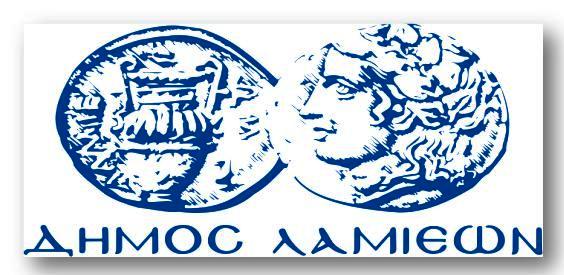 ΠΡΟΣ: ΜΜΕΔΗΜΟΣ ΛΑΜΙΕΩΝΓραφείου Τύπου& ΕπικοινωνίαςΛαμία, 2/3/2015